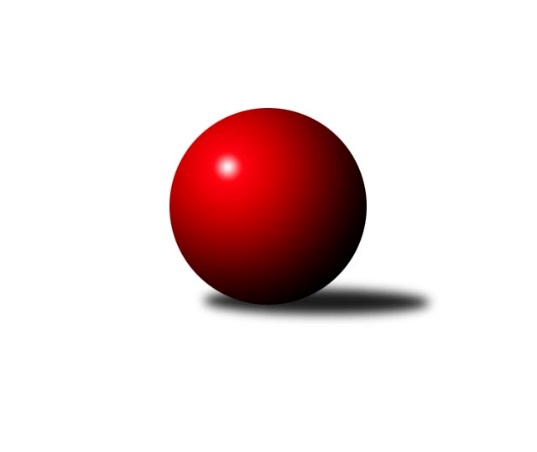 Č.3Ročník 2019/2020	20.5.2024 OP Strakonice a Písek 2019/2020Statistika 3. kolaTabulka družstev:		družstvo	záp	výh	rem	proh	skore	sety	průměr	body	plné	dorážka	chyby	1.	TJ Fezko Strakonice A	3	3	0	0	18.0 : 6.0 	(25.0 : 11.0)	2490	6	1727	763	44.7	2.	TJ Sokol Písek B	3	2	0	1	13.5 : 10.5 	(19.5 : 16.5)	2281	4	1631	649	62.3	3.	TJ Blatná D	3	2	0	1	13.0 : 11.0 	(22.0 : 14.0)	2465	4	1733	732	55	4.	SK Otava Katovice	3	1	0	2	11.0 : 13.0 	(14.5 : 21.5)	2225	2	1597	628	72.7	5.	TJ Fezko Strakonice C	3	1	0	2	10.5 : 13.5 	(14.0 : 22.0)	2259	2	1636	623	76.7	6.	TJ Fezko Strakonice B	3	0	0	3	6.0 : 18.0 	(13.0 : 23.0)	2258	0	1620	637	76.3Tabulka doma:		družstvo	záp	výh	rem	proh	skore	sety	průměr	body	maximum	minimum	1.	TJ Blatná D	2	2	0	0	11.0 : 5.0 	(17.0 : 7.0)	2436	4	2477	2394	2.	TJ Fezko Strakonice A	2	2	0	0	11.0 : 5.0 	(15.0 : 9.0)	2470	4	2508	2432	3.	SK Otava Katovice	1	1	0	0	6.0 : 2.0 	(7.5 : 4.5)	2207	2	2207	2207	4.	TJ Sokol Písek B	1	1	0	0	5.5 : 2.5 	(7.0 : 5.0)	2299	2	2299	2299	5.	TJ Fezko Strakonice C	1	1	0	0	5.0 : 3.0 	(5.0 : 7.0)	2297	2	2297	2297	6.	TJ Fezko Strakonice B	2	0	0	2	3.0 : 13.0 	(6.0 : 18.0)	2260	0	2262	2258Tabulka venku:		družstvo	záp	výh	rem	proh	skore	sety	průměr	body	maximum	minimum	1.	TJ Fezko Strakonice A	1	1	0	0	7.0 : 1.0 	(10.0 : 2.0)	2531	2	2531	2531	2.	TJ Sokol Písek B	2	1	0	1	8.0 : 8.0 	(12.5 : 11.5)	2272	2	2383	2160	3.	TJ Fezko Strakonice B	1	0	0	1	3.0 : 5.0 	(7.0 : 5.0)	2253	0	2253	2253	4.	TJ Blatná D	1	0	0	1	2.0 : 6.0 	(5.0 : 7.0)	2494	0	2494	2494	5.	TJ Fezko Strakonice C	2	0	0	2	5.5 : 10.5 	(9.0 : 15.0)	2241	0	2288	2193	6.	SK Otava Katovice	2	0	0	2	5.0 : 11.0 	(7.0 : 17.0)	2234	0	2239	2229Tabulka podzimní části:		družstvo	záp	výh	rem	proh	skore	sety	průměr	body	doma	venku	1.	TJ Fezko Strakonice A	3	3	0	0	18.0 : 6.0 	(25.0 : 11.0)	2490	6 	2 	0 	0 	1 	0 	0	2.	TJ Sokol Písek B	3	2	0	1	13.5 : 10.5 	(19.5 : 16.5)	2281	4 	1 	0 	0 	1 	0 	1	3.	TJ Blatná D	3	2	0	1	13.0 : 11.0 	(22.0 : 14.0)	2465	4 	2 	0 	0 	0 	0 	1	4.	SK Otava Katovice	3	1	0	2	11.0 : 13.0 	(14.5 : 21.5)	2225	2 	1 	0 	0 	0 	0 	2	5.	TJ Fezko Strakonice C	3	1	0	2	10.5 : 13.5 	(14.0 : 22.0)	2259	2 	1 	0 	0 	0 	0 	2	6.	TJ Fezko Strakonice B	3	0	0	3	6.0 : 18.0 	(13.0 : 23.0)	2258	0 	0 	0 	2 	0 	0 	1Tabulka jarní části:		družstvo	záp	výh	rem	proh	skore	sety	průměr	body	doma	venku	1.	TJ Sokol Písek B	0	0	0	0	0.0 : 0.0 	(0.0 : 0.0)	0	0 	0 	0 	0 	0 	0 	0 	2.	TJ Fezko Strakonice C	0	0	0	0	0.0 : 0.0 	(0.0 : 0.0)	0	0 	0 	0 	0 	0 	0 	0 	3.	TJ Fezko Strakonice B	0	0	0	0	0.0 : 0.0 	(0.0 : 0.0)	0	0 	0 	0 	0 	0 	0 	0 	4.	TJ Blatná D	0	0	0	0	0.0 : 0.0 	(0.0 : 0.0)	0	0 	0 	0 	0 	0 	0 	0 	5.	SK Otava Katovice	0	0	0	0	0.0 : 0.0 	(0.0 : 0.0)	0	0 	0 	0 	0 	0 	0 	0 	6.	TJ Fezko Strakonice A	0	0	0	0	0.0 : 0.0 	(0.0 : 0.0)	0	0 	0 	0 	0 	0 	0 	0 Zisk bodů pro družstvo:		jméno hráče	družstvo	body	zápasy	v %	dílčí body	sety	v %	1.	Richard Zelinka 	TJ Fezko Strakonice A 	3	/	3	(100%)	6	/	6	(100%)	2.	Věra Hajíčková 	TJ Sokol Písek B 	3	/	3	(100%)	6	/	6	(100%)	3.	Pavel Poklop 	TJ Fezko Strakonice A 	3	/	3	(100%)	6	/	6	(100%)	4.	Karel Palán 	TJ Fezko Strakonice C 	3	/	3	(100%)	5	/	6	(83%)	5.	František Nesveda 	SK Otava Katovice  	3	/	3	(100%)	4	/	6	(67%)	6.	Petr Šídlo 	SK Otava Katovice  	3	/	3	(100%)	3	/	6	(50%)	7.	Martin Rod 	TJ Fezko Strakonice A 	2	/	2	(100%)	3	/	4	(75%)	8.	Drahomíra Nedomová 	TJ Sokol Písek B 	2	/	2	(100%)	3	/	4	(75%)	9.	Miroslav Kocour 	TJ Fezko Strakonice C 	2	/	2	(100%)	2	/	4	(50%)	10.	Milada Sýkorová 	SK Otava Katovice  	2	/	3	(67%)	5	/	6	(83%)	11.	Petr Dlabač 	TJ Blatná D 	2	/	3	(67%)	4	/	6	(67%)	12.	Karel Koubek 	TJ Blatná D 	2	/	3	(67%)	4	/	6	(67%)	13.	Václav Poklop 	TJ Fezko Strakonice B 	2	/	3	(67%)	4	/	6	(67%)	14.	Pavel Sitter 	TJ Sokol Písek B 	1.5	/	3	(50%)	3	/	6	(50%)	15.	Josef Kohout 	TJ Blatná D 	1	/	1	(100%)	2	/	2	(100%)	16.	Adriana Němcová 	TJ Fezko Strakonice B 	1	/	1	(100%)	2	/	2	(100%)	17.	Karel Filek 	TJ Fezko Strakonice A 	1	/	1	(100%)	2	/	2	(100%)	18.	Marie Lukešová 	TJ Sokol Písek B 	1	/	1	(100%)	2	/	2	(100%)	19.	Petr Švec 	TJ Fezko Strakonice C 	1	/	1	(100%)	1	/	2	(50%)	20.	Bohuslava Říhová 	TJ Blatná D 	1	/	2	(50%)	3	/	4	(75%)	21.	Martina Bendasová 	TJ Sokol Písek B 	1	/	2	(50%)	2.5	/	4	(63%)	22.	Zdeněk Valdman 	TJ Fezko Strakonice A 	1	/	2	(50%)	2	/	4	(50%)	23.	Petra Prýmasová 	TJ Blatná D 	1	/	2	(50%)	2	/	4	(50%)	24.	Martin Krajčo 	TJ Fezko Strakonice A 	1	/	2	(50%)	2	/	4	(50%)	25.	Zuzana Koubová 	TJ Fezko Strakonice C 	1	/	2	(50%)	2	/	4	(50%)	26.	Vladimír Falc 	TJ Fezko Strakonice C 	1	/	2	(50%)	1	/	4	(25%)	27.	Jaroslav Holfeld 	TJ Fezko Strakonice B 	1	/	2	(50%)	1	/	4	(25%)	28.	Josef Navrátil 	TJ Blatná D 	1	/	3	(33%)	3	/	6	(50%)	29.	Libor Hejpetr 	TJ Fezko Strakonice B 	1	/	3	(33%)	3	/	6	(50%)	30.	Iva Švejcarová 	TJ Sokol Písek B 	1	/	3	(33%)	2	/	6	(33%)	31.	Jaroslav Tomšovic 	SK Otava Katovice  	1	/	3	(33%)	1.5	/	6	(25%)	32.	Václav Kalous 	TJ Fezko Strakonice B 	1	/	3	(33%)	1	/	6	(17%)	33.	Jiří Maťátko 	TJ Fezko Strakonice C 	0.5	/	3	(17%)	3	/	6	(50%)	34.	Miroslav Trobl 	TJ Fezko Strakonice B 	0	/	1	(0%)	1	/	2	(50%)	35.	Zdeněk Haas 	SK Otava Katovice  	0	/	1	(0%)	1	/	2	(50%)	36.	Olga Procházková 	TJ Sokol Písek B 	0	/	1	(0%)	0	/	2	(0%)	37.	Miroslav Procházka 	TJ Sokol Písek B 	0	/	1	(0%)	0	/	2	(0%)	38.	Václav Kalous 	TJ Fezko Strakonice B 	0	/	1	(0%)	0	/	2	(0%)	39.	David Trobl 	TJ Fezko Strakonice B 	0	/	1	(0%)	0	/	2	(0%)	40.	Jakub Kareš 	TJ Fezko Strakonice A 	0	/	1	(0%)	0	/	2	(0%)	41.	Zlatuše Hofmanová 	TJ Sokol Písek B 	0	/	2	(0%)	1	/	4	(25%)	42.	Petr Kos 	TJ Fezko Strakonice C 	0	/	2	(0%)	0	/	4	(0%)	43.	Eva Konzalová 	SK Otava Katovice  	0	/	2	(0%)	0	/	4	(0%)	44.	František Vondrášek 	SK Otava Katovice  	0	/	2	(0%)	0	/	4	(0%)	45.	Jan Vaňata 	TJ Blatná D 	0	/	3	(0%)	2	/	6	(33%)	46.	Hana Kyrianová 	TJ Fezko Strakonice A 	0	/	3	(0%)	2	/	6	(33%)	47.	Jiří Linhart 	TJ Fezko Strakonice B 	0	/	3	(0%)	1	/	6	(17%)	48.	Josef Herzig 	TJ Fezko Strakonice C 	0	/	3	(0%)	0	/	6	(0%)Průměry na kuželnách:		kuželna	průměr	plné	dorážka	chyby	výkon na hráče	1.	TJ Fezko Strakonice, 1-4	2364	1674	690	63.4	(394.1)	2.	TJ Blatná, 1-4	2349	1697	652	71.5	(391.6)	3.	TJ Sokol Písek, 1-2	2246	1603	642	59.5	(374.3)	4.	SK Otava Katovice, 1-2	2183	1543	640	62.0	(363.9)Nejlepší výkony na kuželnách:TJ Fezko Strakonice, 1-4TJ Fezko Strakonice A	2531	3. kolo	Martin Rod 	TJ Fezko Strakonice A	462	2. koloTJ Fezko Strakonice A	2508	2. kolo	Pavel Poklop 	TJ Fezko Strakonice A	461	2. koloTJ Blatná D	2494	2. kolo	Martin Rod 	TJ Fezko Strakonice A	452	3. koloTJ Fezko Strakonice A	2432	1. kolo	Richard Zelinka 	TJ Fezko Strakonice A	449	1. koloTJ Sokol Písek B	2383	1. kolo	Pavel Poklop 	TJ Fezko Strakonice A	446	3. koloTJ Fezko Strakonice C	2297	2. kolo	Karel Koubek 	TJ Blatná D	440	2. koloTJ Fezko Strakonice B	2262	1. kolo	Karel Filek 	TJ Fezko Strakonice A	438	3. koloTJ Fezko Strakonice B	2258	3. kolo	Karel Palán 	TJ Fezko Strakonice C	438	2. koloTJ Fezko Strakonice B	2253	2. kolo	Josef Navrátil 	TJ Blatná D	428	2. koloSK Otava Katovice 	2229	1. kolo	Libor Hejpetr 	TJ Fezko Strakonice B	427	3. koloTJ Blatná, 1-4TJ Blatná D	2477	3. kolo	Josef Navrátil 	TJ Blatná D	437	3. koloTJ Blatná D	2394	1. kolo	Karel Koubek 	TJ Blatná D	432	1. koloTJ Fezko Strakonice C	2288	1. kolo	Josef Kohout 	TJ Blatná D	429	3. koloSK Otava Katovice 	2239	3. kolo	Bohuslava Říhová 	TJ Blatná D	424	1. kolo		. kolo	Zuzana Koubová 	TJ Fezko Strakonice C	423	1. kolo		. kolo	František Nesveda 	SK Otava Katovice 	413	3. kolo		. kolo	Petr Šídlo 	SK Otava Katovice 	408	3. kolo		. kolo	Petr Dlabač 	TJ Blatná D	406	3. kolo		. kolo	Josef Navrátil 	TJ Blatná D	406	1. kolo		. kolo	Jan Vaňata 	TJ Blatná D	406	3. koloTJ Sokol Písek, 1-2TJ Sokol Písek B	2299	3. kolo	Drahomíra Nedomová 	TJ Sokol Písek B	401	3. koloTJ Fezko Strakonice C	2193	3. kolo	Zuzana Koubová 	TJ Fezko Strakonice C	397	3. kolo		. kolo	Marie Lukešová 	TJ Sokol Písek B	390	3. kolo		. kolo	Karel Palán 	TJ Fezko Strakonice C	383	3. kolo		. kolo	Pavel Sitter 	TJ Sokol Písek B	381	3. kolo		. kolo	Jiří Maťátko 	TJ Fezko Strakonice C	381	3. kolo		. kolo	Iva Švejcarová 	TJ Sokol Písek B	380	3. kolo		. kolo	Věra Hajíčková 	TJ Sokol Písek B	379	3. kolo		. kolo	Petr Švec 	TJ Fezko Strakonice C	369	3. kolo		. kolo	Zlatuše Hofmanová 	TJ Sokol Písek B	368	3. koloSK Otava Katovice, 1-2SK Otava Katovice 	2207	2. kolo	Petr Šídlo 	SK Otava Katovice 	414	2. koloTJ Sokol Písek B	2160	2. kolo	František Nesveda 	SK Otava Katovice 	406	2. kolo		. kolo	Pavel Sitter 	TJ Sokol Písek B	403	2. kolo		. kolo	Jaroslav Tomšovic 	SK Otava Katovice 	398	2. kolo		. kolo	Iva Švejcarová 	TJ Sokol Písek B	370	2. kolo		. kolo	Zdeněk Haas 	SK Otava Katovice 	369	2. kolo		. kolo	Milada Sýkorová 	SK Otava Katovice 	367	2. kolo		. kolo	Věra Hajíčková 	TJ Sokol Písek B	362	2. kolo		. kolo	Martina Bendasová 	TJ Sokol Písek B	361	2. kolo		. kolo	Miroslav Procházka 	TJ Sokol Písek B	347	2. koloČetnost výsledků:	6.0 : 2.0	3x	5.5 : 2.5	1x	5.0 : 3.0	3x	2.0 : 6.0	1x	1.0 : 7.0	1x